Geboorteplan
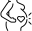 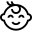 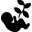 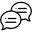 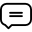 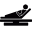 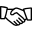 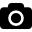 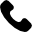 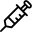 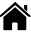 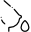 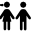 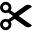 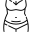 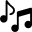 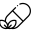 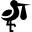 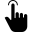 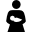 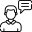 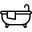 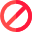 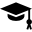 